Anexo 4 Informe de avance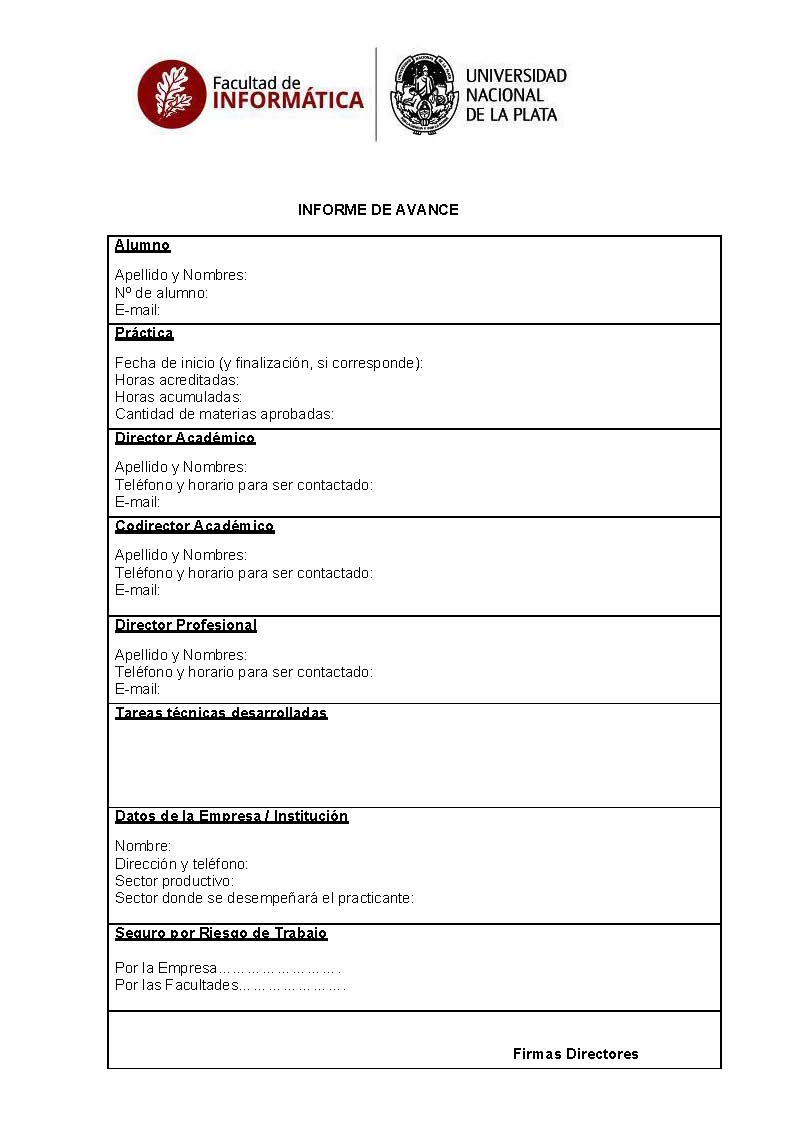 